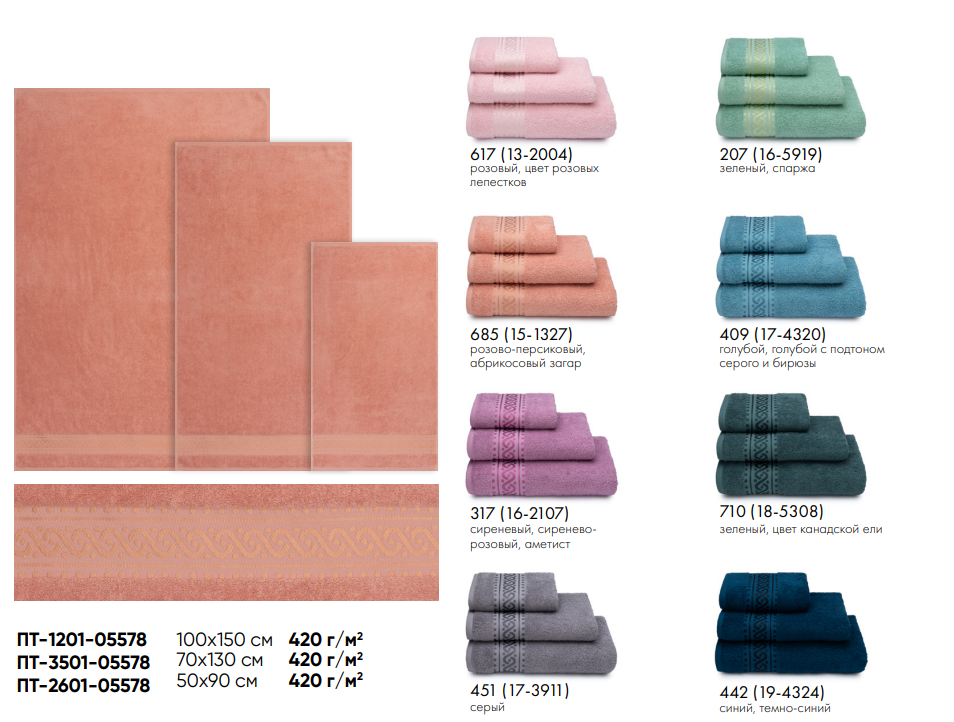 100х150 – 999 руб.70х130 – 610 руб.50х90 – 365 руб.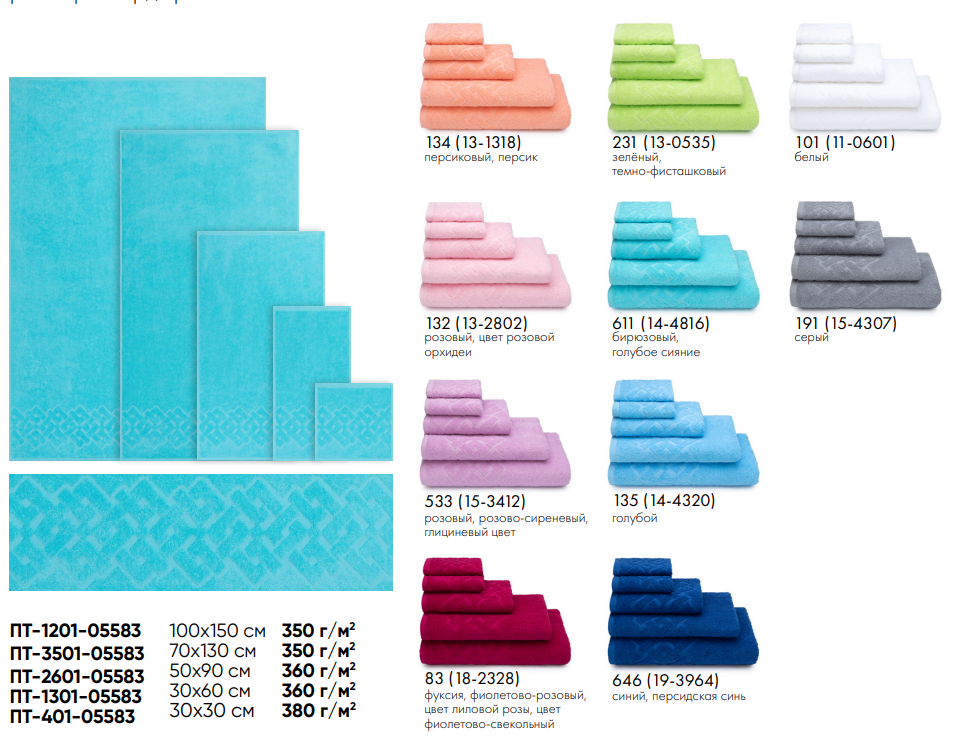 100х150 – 835 руб.70х130 – 520 руб.50х90 – 333 руб.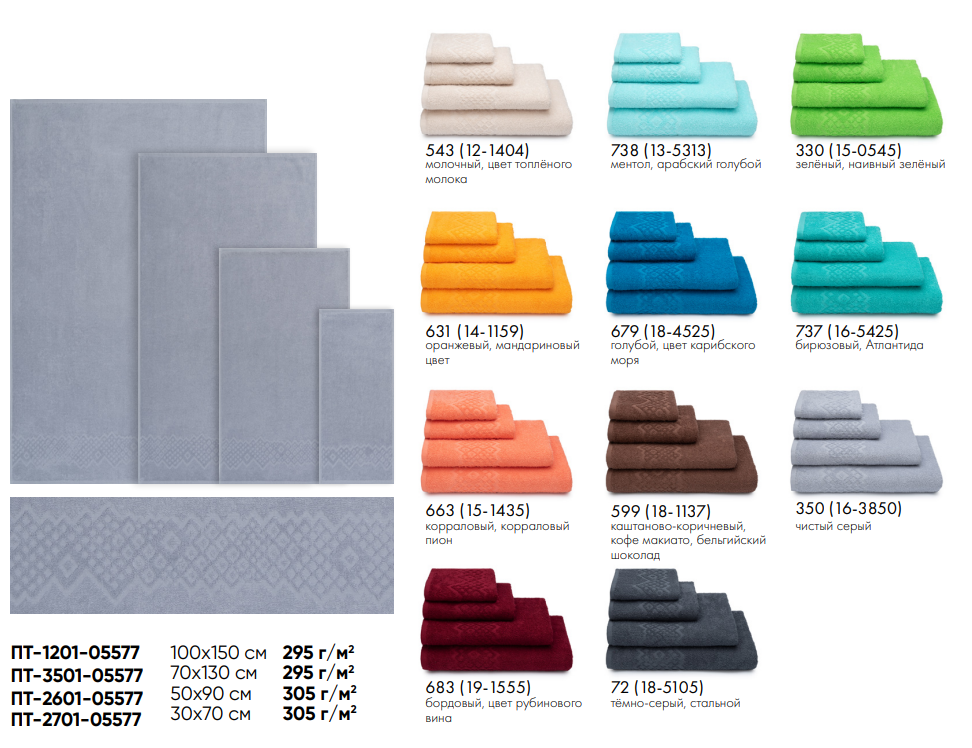 100х150 – 720 руб.70х130 – 459 руб.50х90 – 310 руб.